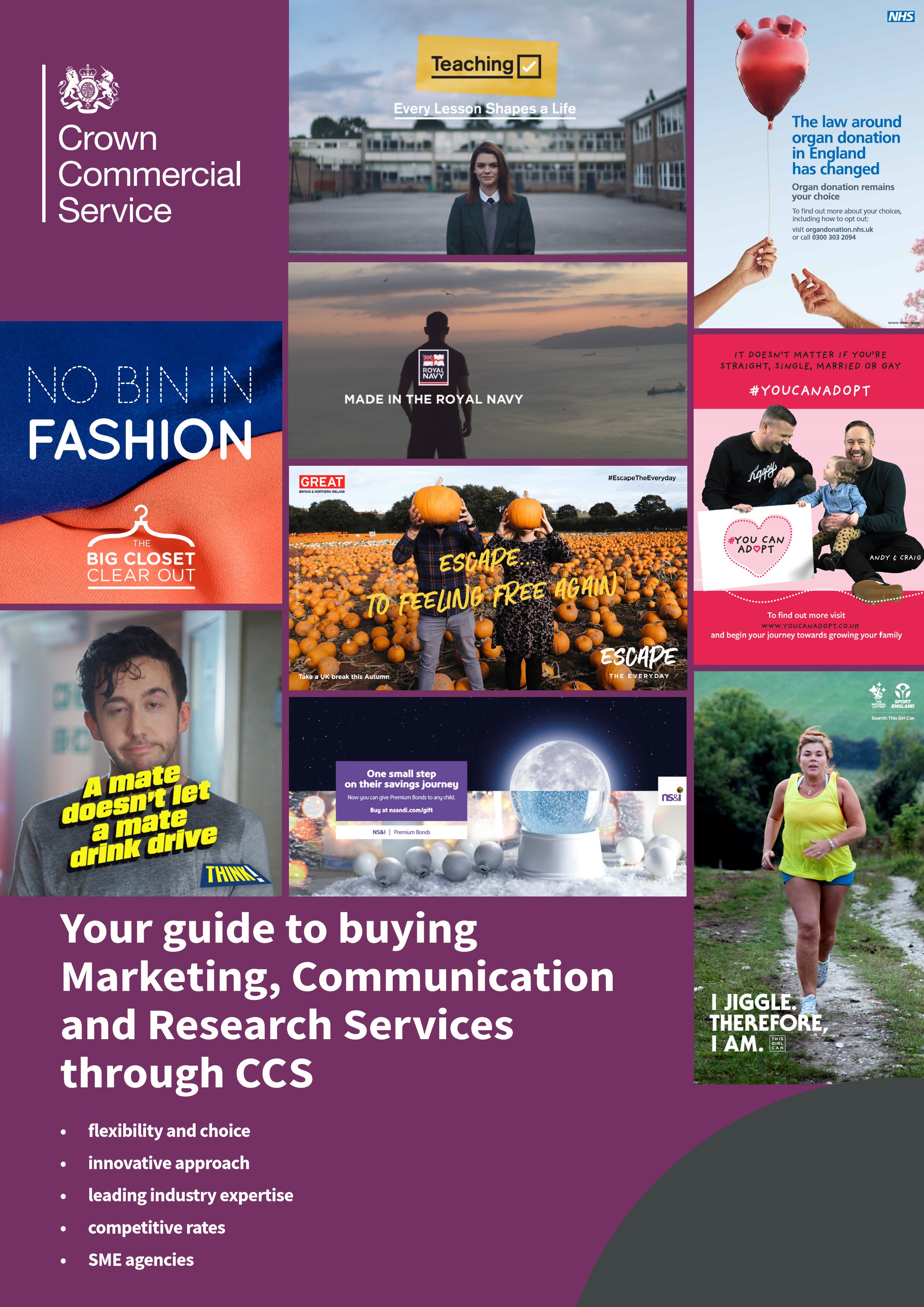 Your guide to buying Marketing, Communications and Research Services through CCS Our agreementsOur agreements cover the whole marketing and communications journey from research, insight and planning through to developing and delivering campaigns. Our offering also includes events, media buying, auditing and analysis and monitoring and evaluation. You can access a wide range of agencies with specialist expertise to help you deliver public service information and campaigns on a regional, national, and international basis. The agreements can be used by central government, local government and public sector organisations such as charities and education providers.We have an agreement in place for every stage of your communications lifecycle: Research Marketplace; Behavioural Insights; Campaign Solutions 2, Communication Marketplace, Media Buying; Communication Performance Audit & Analysis & Media Monitoring The diagram is to illustrate a communications lifecycle only.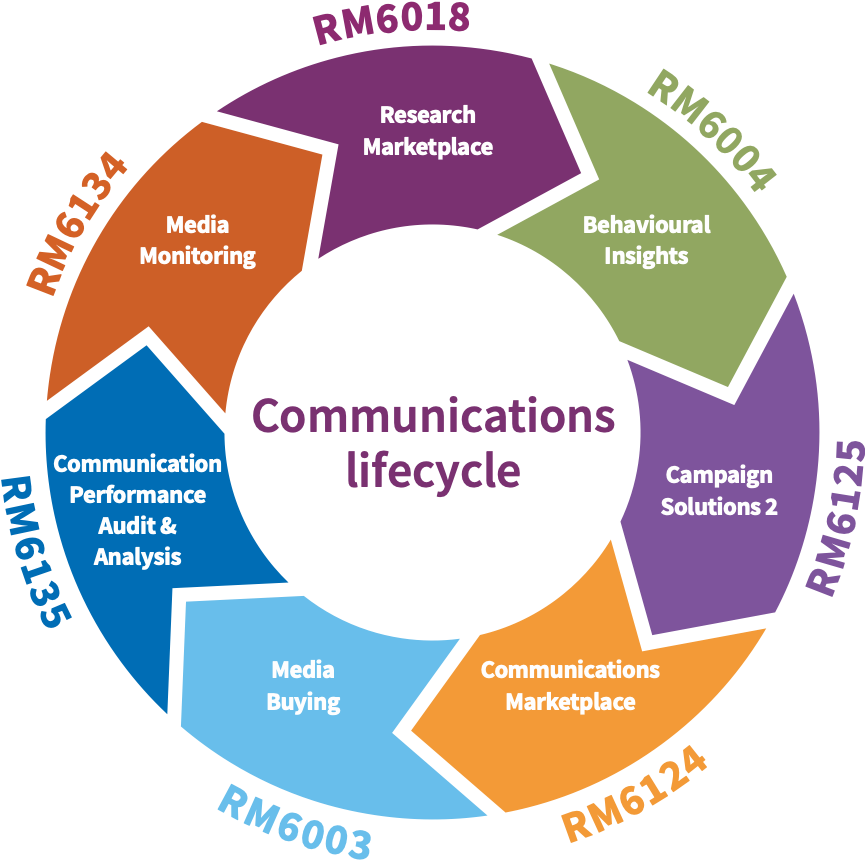 Inform action and build knowledgeResearch Marketplace RM6018Covers social, economic and market research services. Use filters to shortlist suppliers by:	subject area	research methodspecific participation groupresearch location	multi-supplier dynamic purchasing systemwide range of suppliers of all sizes and specialist expertisequicker process for new suppliers to join at any timeaccess through call off competition onlyends 15 February 2022Understand your audienceBehavioural Insights RM6004Wide range of applied behavioural insights services to inform policy and service design by using behaviour change.policy analysis, development and advicefacilitates an innovative approach to decision makingservice insight, design, delivery and organisational reformdesign, implementation, evaluation and reporting of trialscapability building including trainingsingle lot, 6 suppliers (2 SMEs)wide range of applied behavioural insights services to inform policy and service designfacilitates an innovative approach to decision makingaccess by further competition only ends 04 February 2022Design a solutionCampaign Solutions 2 RM6125For integrated end to end campaign solutions - domestic and international. With 26 agencies across five lots, the agreement covers:Lot 1: End to end campaign solutions such as creative, partnerships, marketing and PRLot 2: Media, strategy and planningLot 3: Fulfilment services such as translation, transcreation and versioning Lot 4: Stock imagery, footage and soundLot 5: Major or strategically important eventsAccess by call off competition onlyEnds 07 September 2023Communications Marketplace RM6124A broad range of specialist marketing and campaign services for standalone contracts or to support an integrated campaign. Agencies can join this dynamic marketplace at any time. Use filters to shortlist agencies by service, audience, outcome and location for delivery. Access by call off competition only.Services include:creative developmentdirect marketingsponsorshipeventsproductionpublic Relations (PR)social marketing and emerging channelscampaign coordinationmarketing and advertising technology advicedata sciencein-house agency servicesrecruitment advertisingpartnershipscontent aggregation marketingmarketing and communications strategymarketing strategic advice and consultancydata provision, management and augmentationinternal communications and engagementinnovation and experienceBuy media space for your campaign Media Buying RM6003Single agency who has set up a media team to buy across all off- and online channels in the UK and overseas.televisionradiocinema pressout-of-home (including ambient)digitalpartnershipssponsorshiplots moreSingle agency, Manning Gottlieb OMD. Focus on quality, transparency, viewability & brand safetyAccess by completing the CCS briefing template and requesting a quote directly from the agencyEnds 21 May 2022Communication Performance Audit and Analysis RM6135Provides all the services needed to improve campaign outcomes by increasing value across all paid communication activities, establishes best practice, identifies inefficiencies, and improves behaviours.Lot 1 - Contract and Pricing ComplianceLot 2 - Effectiveness and OutcomesLot 3 - Ecosystem Strategic Advice and Support3 lots, 5 agencies (3 SMEs)review total campaign spend, or specific elementsmeasure performance in real-time assess existing marketing contracts including those not through a CCS frameworklot 1 and 2 by direct award, lot 3 by further competitionends 08/03/2023 (option for one year extension)Media Monitoring and Associated Services RM6134Allows you to: monitor, analyse and evaluate media coverage (print, broadcast, online, digital and social media) evaluate communication campaignsoptional services include databases, automated evaluation and analysis, parliamentary monitoring and social media monitoring toolAccess a range of media monitoring and associated services (including automated evaluation, forward planning and media contact databases and parliamentary monitoring) in one placeA range of suppliers with a broad range of experience, expertise and commitment to quality Manage emerging news stories quickly and effectively based on keywords and topicsSingle lot, 5 agenciesAccess by further competition, or direct award value is up to £20k per annumEnds 31 May 2022 (option for two-year extension)Before you buyCentral government customers spending over £100k must seek Professional Assurance Approval. Other public sector organisations should obtain relevant internal approval before using the Media Buying, Campaign Solutions 2 and Communications Marketplace frameworks and procuring campaign related activities through the Research Marketplace. The customer guidance notes can be found on each framework’s webpage.Government bodies using the Campaign Solutions 2, Communications Marketplace, Media Buying and Media Monitoring frameworks are required to pay the Government Communication Service (GCS) Levy. This is 1% of the total net contract value.Further detail are available it he respective Customer Guidance Notes.Contact usTo get in contact with us, you can use the following:Email address: marcommsandresearch@crowncommercial.gov.ukTelephone: 03454102222Website: www.crowncommercial.gov.uk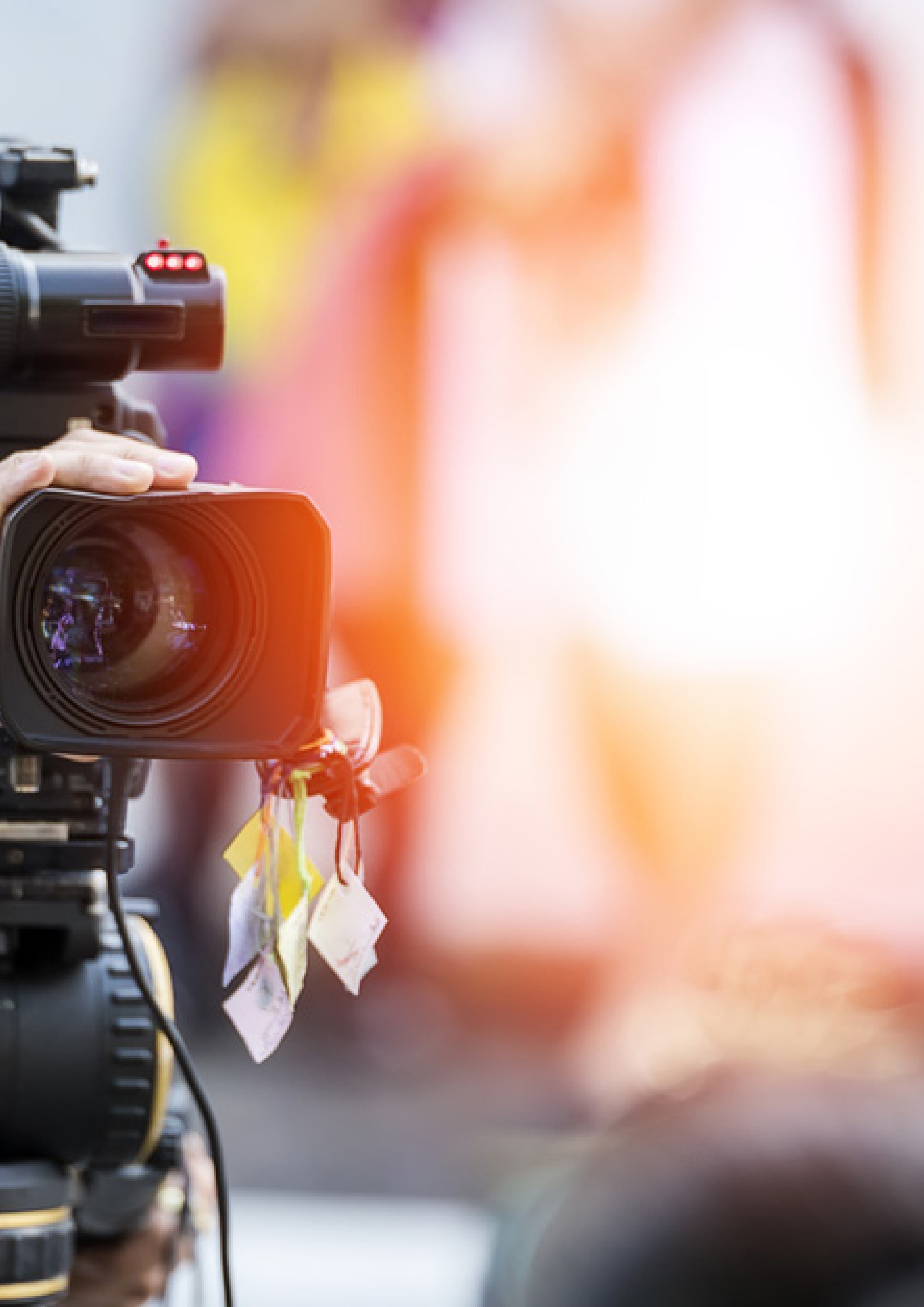 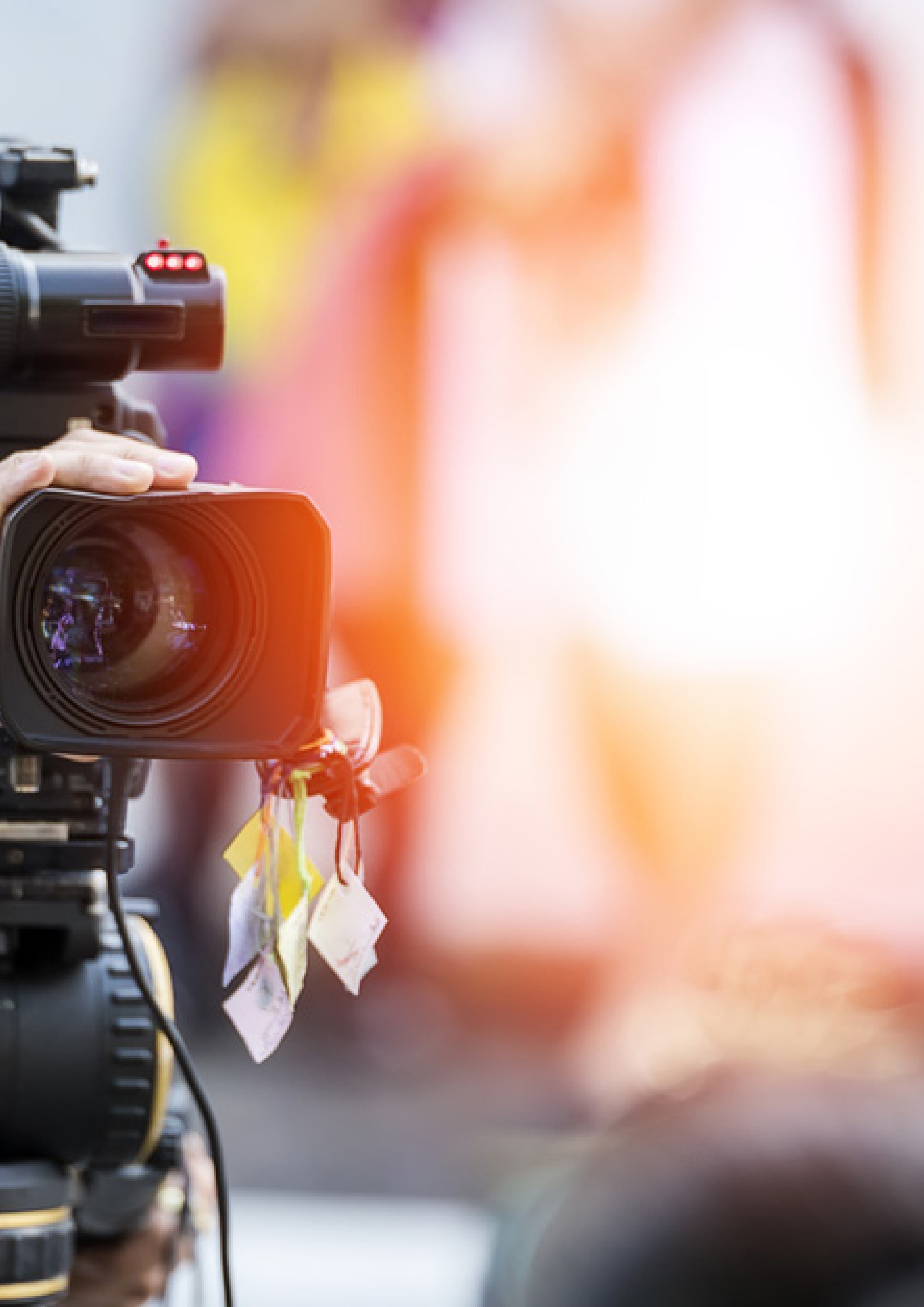 